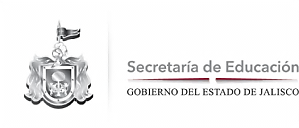 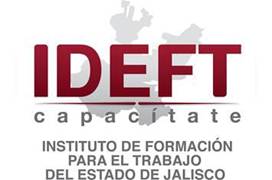 Instituto de Formación para el Trabajo del Estado de Jalisco.Fracción III             Inciso c)TIPO DEL PROGRAMAOBJETIVO GENERALOBJETIVO ESPECIFICO VIGENCIARESPONSABLE DE SU EJECUCION Y VIGILAR NORMASPlan Estatal de Desarrollo Jalisco2013-2033*Garantizar los derechos y la libertad de las personas, la cual es tarea ineludible de los tres poderes del Estado, siendo estos la certeza jurídica, el acceso a la justicia, la seguridad pública y la protección civil, los cuales permitirán a los ciudadanos una vida armónica y segura, libre de riesgos y amenazas. Para lograr lo anterior el plan consiste en orientar la acción pública a lo largo de seis dimensiones del bienestar que son: 1. Entorno y vida sustentable; 2. Economía prospera e incluyente; 3. Equidad de oportunidades; 4. Comunidad y Calidad de Vida; 5. Garantía de Derechos y Libertad; e6. Instituciones confiables y efectivas.*Objetivos y estrategias del Plan Estatal de desarrollo Jalisco 2013-2033.Objetivo del apartado 16:Mejorar el acceso, la cobertura y la calidad de la educación, reducir el rezago educativo y promover la equidad en las oportunidades educativas.Publicación:Noviembre 2013Vigencia:2013-2033Datos de Contacto: Licda. Andrea Margarita Márquez Villarreal Directora General del IDEFT.Domicilio: Av. Ávila Camacho No.2068 Col. Jardines del Country C.P 44210 Tel: 3615-0644 ext. 103 Correo electrónico: andrea.marquez@ideft.edu.mx 